Din Kültürü Dersi Öğretmeni				                                                      Rehberlik Öğretmeni/ Okul Psik.Dan.Okul Müdürürehberlikmerkezim.com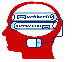 AYLARHAFTATARİHÜNİTENO / ADIDERS SAATKISA SÜRELİ AMAÇUZUN SÜRELİ AMAÇÖĞRETME-ÖĞRENME YÖNTEM VE TEKNİKLERİEĞİTİM TEKNOLOJİLERİ ARAÇ ve GEREÇLERİGEZİ GÖZLEM VE DENEYLERSINAVLAR, ÖLÇME DEĞERLENDİRME YÖNTEM VE TEKNİKLERİEYLÜLIII1- Allah-İnsan İlişkisi                                                             (18 Saat)21. İslam’ın temel inanç esaslarından birinin Allah’a inanma olduğunu bilir. 10.1.1. Allah inancının insan hayatındaki yeri ve önemini yorumlarAnlatım,Soru, CevapTartışmaÖrnek olayGösteriAnlatım,Soru, Cevap, DramatizasyonOkulların açık olmadığı zaman uzaktan eğitim yolu ile EBA ve diğer digital platformlardan yapılacak olan eğitimDin Kül.ve Ahl. Bil. Öğretim ProgramıDin Kül.ve Ahl.Bil. Ders Kitabı 
Kur'an-ı Kerim ve Türkçe AnlamıYansıtma Cihazı, SunuKur'an-ı Kerim Türkçe Anlamı
Yansıtma CihazıAkıllı TahtaMevlit Kandili
 17 Ekim 202129 Ekim Cumhuriyet Bayramı10 KasımAtatürk’ü AnmaEYLÜLIV1- Allah-İnsan İlişkisi                                                             (18 Saat)22. Allah’ın var ve bir olduğunu bilir. 10.1.2. Allah’ın varlığı ve birliği konusunda akli ve naklî delilleri analiz eder.Anlatım,Soru, CevapTartışmaÖrnek olayGösteriAnlatım,Soru, Cevap, DramatizasyonOkulların açık olmadığı zaman uzaktan eğitim yolu ile EBA ve diğer digital platformlardan yapılacak olan eğitimDin Kül.ve Ahl. Bil. Öğretim ProgramıDin Kül.ve Ahl.Bil. Ders Kitabı 
Kur'an-ı Kerim ve Türkçe AnlamıYansıtma Cihazı, SunuKur'an-ı Kerim Türkçe Anlamı
Yansıtma CihazıAkıllı TahtaMevlit Kandili
 17 Ekim 202129 Ekim Cumhuriyet Bayramı10 KasımAtatürk’ü AnmaEKİMI1- Allah-İnsan İlişkisi                                                             (18 Saat)23. Allah’ın İsim ve Sıfatlarını bilir.10.1.3. İsim ve sıfatlarının yansımalarıyla Allah'ı tanır.Anlatım,Soru, CevapTartışmaÖrnek olayGösteriAnlatım,Soru, Cevap, DramatizasyonOkulların açık olmadığı zaman uzaktan eğitim yolu ile EBA ve diğer digital platformlardan yapılacak olan eğitimDin Kül.ve Ahl. Bil. Öğretim ProgramıDin Kül.ve Ahl.Bil. Ders Kitabı 
Kur'an-ı Kerim ve Türkçe AnlamıYansıtma Cihazı, SunuKur'an-ı Kerim Türkçe Anlamı
Yansıtma CihazıAkıllı TahtaMevlit Kandili
 17 Ekim 202129 Ekim Cumhuriyet Bayramı10 KasımAtatürk’ü AnmaEKİMII1- Allah-İnsan İlişkisi                                                             (18 Saat)24. Kur’an-ı Kerim’de İnsanın nasıl tanıtıldığını bilir.10.1.4. İnsanın özelliklerini ayetlerle açıklarAnlatım,Soru, CevapTartışmaÖrnek olayGösteriAnlatım,Soru, Cevap, DramatizasyonOkulların açık olmadığı zaman uzaktan eğitim yolu ile EBA ve diğer digital platformlardan yapılacak olan eğitimDin Kül.ve Ahl. Bil. Öğretim ProgramıDin Kül.ve Ahl.Bil. Ders Kitabı 
Kur'an-ı Kerim ve Türkçe AnlamıYansıtma Cihazı, SunuKur'an-ı Kerim Türkçe Anlamı
Yansıtma CihazıAkıllı TahtaMevlit Kandili
 17 Ekim 202129 Ekim Cumhuriyet Bayramı10 KasımAtatürk’ü AnmaEKİMIII1- Allah-İnsan İlişkisi                                                             (18 Saat)25. İnsanın Allah İle irtibat kurabileceğini bilir. 10.1.5. İnsanın Allah ile irtibat yollarını fark ederAnlatım,Soru, CevapTartışmaÖrnek olayGösteriAnlatım,Soru, Cevap, DramatizasyonOkulların açık olmadığı zaman uzaktan eğitim yolu ile EBA ve diğer digital platformlardan yapılacak olan eğitimDin Kül.ve Ahl. Bil. Öğretim ProgramıDin Kül.ve Ahl.Bil. Ders Kitabı 
Kur'an-ı Kerim ve Türkçe AnlamıYansıtma Cihazı, SunuKur'an-ı Kerim Türkçe Anlamı
Yansıtma CihazıAkıllı TahtaMevlit Kandili
 17 Ekim 202129 Ekim Cumhuriyet Bayramı10 KasımAtatürk’ü AnmaEKİMIV1- Allah-İnsan İlişkisi                                                             (18 Saat)25. İnsanın Allah İle irtibat kurabileceğini bilir.10.1.5. İnsanın Allah ile irtibat yollarını fark ederAnlatım,Soru, CevapTartışmaÖrnek olayGösteriAnlatım,Soru, Cevap, DramatizasyonOkulların açık olmadığı zaman uzaktan eğitim yolu ile EBA ve diğer digital platformlardan yapılacak olan eğitimDin Kül.ve Ahl. Bil. Öğretim ProgramıDin Kül.ve Ahl.Bil. Ders Kitabı 
Kur'an-ı Kerim ve Türkçe AnlamıYansıtma Cihazı, SunuKur'an-ı Kerim Türkçe Anlamı
Yansıtma CihazıAkıllı TahtaMevlit Kandili
 17 Ekim 202129 Ekim Cumhuriyet Bayramı10 KasımAtatürk’ü AnmaKASIMI1- Allah-İnsan İlişkisi                                                             (18 Saat)26. Rûm Suresi 18-27. Ayetleri okur ve anlar
1. Dönem 1. Yazılı10.1.6. Rûm suresi 18-27. ayetlerde verilen mesajları değerlendirirAnlatım,Soru, CevapTartışmaÖrnek olayGösteriAnlatım,Soru, Cevap, DramatizasyonOkulların açık olmadığı zaman uzaktan eğitim yolu ile EBA ve diğer digital platformlardan yapılacak olan eğitimDin Kül.ve Ahl. Bil. Öğretim ProgramıDin Kül.ve Ahl.Bil. Ders Kitabı 
Kur'an-ı Kerim ve Türkçe AnlamıYansıtma Cihazı, SunuKur'an-ı Kerim Türkçe Anlamı
Yansıtma CihazıAkıllı TahtaMevlit Kandili
 17 Ekim 202129 Ekim Cumhuriyet Bayramı10 KasımAtatürk’ü AnmaKASIMII2- Hz. Muhammed ve Gençlik                                  (14 Saat)21. Kur’an-ı Kerim’de Gençler10.2.1. Kur’an-ı Kerim’den gençlerle ilgili ayetlere örnekler verirAnlatım,Soru, CevapTartışmaÖrnek olayGösteriAnlatım,Soru, Cevap, DramatizasyonOkulların açık olmadığı zaman uzaktan eğitim yolu ile EBA ve diğer digital platformlardan yapılacak olan eğitimDin Kül.ve Ahl. Bil. Öğretim ProgramıDin Kül.ve Ahl.Bil. Ders Kitabı 
Kur'an-ı Kerim ve Türkçe AnlamıYansıtma Cihazı, SunuKur'an-ı Kerim Türkçe Anlamı
Yansıtma CihazıAkıllı TahtaMevlit Kandili
 17 Ekim 202129 Ekim Cumhuriyet Bayramı10 KasımAtatürk’ü AnmaKASIMIII2- Hz. Muhammed ve Gençlik                                  (14 Saat)1. ARA TATİL ( 16 – 20 KASIM 2020)1. ARA TATİL ( 16 – 20 KASIM 2020)1. ARA TATİL ( 16 – 20 KASIM 2020)Anlatım,Soru, CevapTartışmaÖrnek olayGösteriAnlatım,Soru, Cevap, DramatizasyonOkulların açık olmadığı zaman uzaktan eğitim yolu ile EBA ve diğer digital platformlardan yapılacak olan eğitimDin Kül.ve Ahl. Bil. Öğretim ProgramıDin Kül.ve Ahl.Bil. Ders Kitabı 
Kur'an-ı Kerim ve Türkçe AnlamıYansıtma Cihazı, SunuKur'an-ı Kerim Türkçe Anlamı
Yansıtma CihazıAkıllı TahtaMevlit Kandili
 17 Ekim 202129 Ekim Cumhuriyet Bayramı10 KasımAtatürk’ü AnmaKASIMIV2- Hz. Muhammed ve Gençlik                                  (14 Saat)22. Hz. Muhammed’in gençlik dönemini bilir.10.2.2. Hz. Muhammed'in gençlik yıllarındaki erdemli davranışlarını kendi hayatıyla ilişkilendirirAnlatım,Soru, CevapTartışmaÖrnek olayGösteriAnlatım,Soru, Cevap, DramatizasyonOkulların açık olmadığı zaman uzaktan eğitim yolu ile EBA ve diğer digital platformlardan yapılacak olan eğitimDin Kül.ve Ahl. Bil. Öğretim ProgramıDin Kül.ve Ahl.Bil. Ders Kitabı 
Kur'an-ı Kerim ve Türkçe AnlamıYansıtma Cihazı, SunuKur'an-ı Kerim Türkçe Anlamı
Yansıtma CihazıAkıllı TahtaMevlit Kandili
 17 Ekim 202129 Ekim Cumhuriyet Bayramı10 KasımAtatürk’ü AnmaARALIKI2- Hz. Muhammed ve Gençlik                                  (14 Saat)23. Hz. Muhammed’in genç arkadaşlarını bilir. 10.2.3. Hz. Muhammed ile genç sahabiler arasındaki iletişimi değerlendirir.Anlatım,Soru, CevapTartışmaÖrnek olayGösteriAnlatım,Soru, Cevap, DramatizasyonOkulların açık olmadığı zaman uzaktan eğitim yolu ile EBA ve diğer digital platformlardan yapılacak olan eğitimDin Kül.ve Ahl. Bil. Öğretim ProgramıDin Kül.ve Ahl.Bil. Ders Kitabı 
Kur'an-ı Kerim ve Türkçe AnlamıYansıtma Cihazı, SunuKur'an-ı Kerim Türkçe Anlamı
Yansıtma CihazıAkıllı TahtaMevlit Kandili
 17 Ekim 202129 Ekim Cumhuriyet Bayramı10 KasımAtatürk’ü AnmaARALIKII2- Hz. Muhammed ve Gençlik                                  (14 Saat)24. Yaşı genç olan bazı sahabeleri bilir ve tanır. 10.2.4. Bazı genç sahabilerin öne çıkan özelliklerini örnek alır.Anlatım,Soru, CevapTartışmaÖrnek olayGösteriAnlatım,Soru, Cevap, DramatizasyonOkulların açık olmadığı zaman uzaktan eğitim yolu ile EBA ve diğer digital platformlardan yapılacak olan eğitimDin Kül.ve Ahl. Bil. Öğretim ProgramıDin Kül.ve Ahl.Bil. Ders Kitabı 
Kur'an-ı Kerim ve Türkçe AnlamıYansıtma Cihazı, SunuKur'an-ı Kerim Türkçe Anlamı
Yansıtma CihazıAkıllı TahtaMevlit Kandili
 17 Ekim 202129 Ekim Cumhuriyet Bayramı10 KasımAtatürk’ü AnmaARALIKIII2- Hz. Muhammed ve Gençlik                                  (14 Saat)24. Yaşı genç olan bazı sahabeleri bilir ve tanır.10.2.4. Bazı genç sahabilerin öne çıkan özelliklerini örnek alır.Anlatım,Soru, CevapTartışmaÖrnek olayGösteriAnlatım,Soru, Cevap, DramatizasyonOkulların açık olmadığı zaman uzaktan eğitim yolu ile EBA ve diğer digital platformlardan yapılacak olan eğitimDin Kül.ve Ahl. Bil. Öğretim ProgramıDin Kül.ve Ahl.Bil. Ders Kitabı 
Kur'an-ı Kerim ve Türkçe AnlamıYansıtma Cihazı, SunuKur'an-ı Kerim Türkçe Anlamı
Yansıtma CihazıAkıllı TahtaMevlit Kandili
 17 Ekim 202129 Ekim Cumhuriyet Bayramı10 KasımAtatürk’ü AnmaARALIKIV2- Hz. Muhammed ve Gençlik                                  (14 Saat)24. Yaşı genç olan bazı sahabeleri bilir ve tanır. 10.2.4. Bazı genç sahabilerin öne çıkan özelliklerini örnek alır.Anlatım,Soru, CevapTartışmaÖrnek olayGösteriAnlatım,Soru, Cevap, DramatizasyonOkulların açık olmadığı zaman uzaktan eğitim yolu ile EBA ve diğer digital platformlardan yapılacak olan eğitimDin Kül.ve Ahl. Bil. Öğretim ProgramıDin Kül.ve Ahl.Bil. Ders Kitabı 
Kur'an-ı Kerim ve Türkçe AnlamıYansıtma Cihazı, SunuKur'an-ı Kerim Türkçe Anlamı
Yansıtma CihazıAkıllı TahtaMevlit Kandili
 17 Ekim 202129 Ekim Cumhuriyet Bayramı10 KasımAtatürk’ü AnmaARALIKV2- Hz. Muhammed ve Gençlik                                  (14 Saat)25. Âl-i İmrân Suresi 159. Ayeti okur ve anlar. 10.2.5. Âl-i İmrân suresi 159. ayette verilen mesajları değerlendirir.Anlatım,Soru, CevapTartışmaÖrnek olayGösteriAnlatım,Soru, Cevap, DramatizasyonOkulların açık olmadığı zaman uzaktan eğitim yolu ile EBA ve diğer digital platformlardan yapılacak olan eğitimDin Kül.ve Ahl. Bil. Öğretim ProgramıDin Kül.ve Ahl.Bil. Ders Kitabı 
Kur'an-ı Kerim ve Türkçe AnlamıYansıtma Cihazı, SunuKur'an-ı Kerim Türkçe Anlamı
Yansıtma CihazıAkıllı TahtaMevlit Kandili
 17 Ekim 202129 Ekim Cumhuriyet Bayramı10 KasımAtatürk’ü AnmaOCAKI3- Din ve Hayat (14 Saat)21. Aile kavramını bilir. 
1. Dönem 2. Yazılı10.3.1. İslam dininin aile kurumuna verdiği önemi fark ederAnlatım,Soru, CevapTartışmaÖrnek olayGösteriAnlatım,Soru, Cevap, DramatizasyonOkulların açık olmadığı zaman uzaktan eğitim yolu ile EBA ve diğer digital platformlardan yapılacak olan eğitimDin Kül.ve Ahl. Bil. Öğretim ProgramıDin Kül.ve Ahl.Bil. Ders Kitabı 
Kur'an-ı Kerim ve Türkçe AnlamıYansıtma Cihazı, SunuKur'an-ı Kerim Türkçe Anlamı
Yansıtma CihazıAkıllı TahtaMevlit Kandili
 17 Ekim 202129 Ekim Cumhuriyet Bayramı10 KasımAtatürk’ü AnmaOCAKII3- Din ve Hayat (14 Saat)22. Dinin kültür ve  sanat üzerinde etkili olduğunu bilir.10.3.2. İslam dininin kültür, sanat ve düşünce üzerindeki etkilerini analiz eder.Anlatım,Soru, CevapTartışmaÖrnek olayGösteriAnlatım,Soru, Cevap, DramatizasyonOkulların açık olmadığı zaman uzaktan eğitim yolu ile EBA ve diğer digital platformlardan yapılacak olan eğitimDin Kül.ve Ahl. Bil. Öğretim ProgramıDin Kül.ve Ahl.Bil. Ders Kitabı 
Kur'an-ı Kerim ve Türkçe AnlamıYansıtma Cihazı, SunuKur'an-ı Kerim Türkçe Anlamı
Yansıtma CihazıAkıllı TahtaMevlit Kandili
 17 Ekim 202129 Ekim Cumhuriyet Bayramı10 KasımAtatürk’ü AnmaOCAKIII3- Din ve Hayat (14 Saat)23. İslam dinini çevreyi korumamızı istediğini bilir. 10.3.3. İslam dininin çevre sorunlarına yaklaşımını ve çözüm önerilerini değerlendirir.Anlatım,Soru, CevapTartışmaÖrnek olayGösteriAnlatım,Soru, Cevap, DramatizasyonOkulların açık olmadığı zaman uzaktan eğitim yolu ile EBA ve diğer digital platformlardan yapılacak olan eğitimDin Kül.ve Ahl. Bil. Öğretim ProgramıDin Kül.ve Ahl.Bil. Ders Kitabı 
Kur'an-ı Kerim ve Türkçe AnlamıYansıtma Cihazı, SunuKur'an-ı Kerim Türkçe Anlamı
Yansıtma CihazıAkıllı TahtaMevlit Kandili
 17 Ekim 202129 Ekim Cumhuriyet Bayramı10 KasımAtatürk’ü AnmaYARI YIL TATİLİ ( 25 OCAK – 8 ŞUBAT 2021 )YARI YIL TATİLİ ( 25 OCAK – 8 ŞUBAT 2021 )YARI YIL TATİLİ ( 25 OCAK – 8 ŞUBAT 2021 )YARI YIL TATİLİ ( 25 OCAK – 8 ŞUBAT 2021 )YARI YIL TATİLİ ( 25 OCAK – 8 ŞUBAT 2021 )YARI YIL TATİLİ ( 25 OCAK – 8 ŞUBAT 2021 )YARI YIL TATİLİ ( 25 OCAK – 8 ŞUBAT 2021 )YARI YIL TATİLİ ( 25 OCAK – 8 ŞUBAT 2021 )YARI YIL TATİLİ ( 25 OCAK – 8 ŞUBAT 2021 )YARI YIL TATİLİ ( 25 OCAK – 8 ŞUBAT 2021 )YARI YIL TATİLİ ( 25 OCAK – 8 ŞUBAT 2021 )AYLARHAFTATARİHÜNİTENO / ADIDERS SAATKONULARKAZANIMLARÖĞRETME-ÖĞRENME YÖNTEM VE TEKNİKLERİEĞİTİM TEKNOLOJİLERİ ARAÇ ve GEREÇLERİGEZİ GÖZLEM VE DENEYLERSINAVLAR, ÖLÇME DEĞERLENDİRME YÖNTEM VE TEKNİKLERİŞUBATI3- Din ve Hayat 
(14 Saat)24. Din ve sosyal değişim ilişkisin bilir. 10.3.4. İslam dini ve sosyal değişim arasında ilişki kurar.Anlatım,Soru, CevapTartışmaÖrnek olayGösteriAnlatım,Soru, Cevap, DramatizasyonOkulların açık olmadığı zaman uzaktan eğitim yolu ile EBA ve diğer digital platformlardan yapılacak olan eğitimDin Kül.ve Ahl. Bil. Öğretim ProgramıDin Kül.ve Ahl.Bil. Ders Kitabı 
Kur'an-ı Kerim ve Türkçe AnlamıYansıtma Cihazı, SunuKur'an-ı Kerim Türkçe Anlamı
Yansıtma CihazıAkıllı TahtaRegaib Kandili 
18 Şubat 2021 Miraç Kandili
10 Mart 2021 Beraat Kandili 
27 Mart 2021 Ramazan Ayı Başlangıcı (13 Nisan)23 Nisan
Ulusal Egemenlik ve Çocuk BayramıKadir Gecesi:
 08 Mayıs 2021 Ramazan Bayramı
(12 Mayıs)19 Mayıs
Atatürk’ü Anma
Gençlik ve Spor BayramıŞUBATII3- Din ve Hayat 
(14 Saat)25. Dinin ekonomi üzerinde etkisi olduğunu bilir. 10.3.5. İslam dininin ekonomik hayatla ilgili ilkelerini yorumlar.Anlatım,Soru, CevapTartışmaÖrnek olayGösteriAnlatım,Soru, Cevap, DramatizasyonOkulların açık olmadığı zaman uzaktan eğitim yolu ile EBA ve diğer digital platformlardan yapılacak olan eğitimDin Kül.ve Ahl. Bil. Öğretim ProgramıDin Kül.ve Ahl.Bil. Ders Kitabı 
Kur'an-ı Kerim ve Türkçe AnlamıYansıtma Cihazı, SunuKur'an-ı Kerim Türkçe Anlamı
Yansıtma CihazıAkıllı TahtaRegaib Kandili 
18 Şubat 2021 Miraç Kandili
10 Mart 2021 Beraat Kandili 
27 Mart 2021 Ramazan Ayı Başlangıcı (13 Nisan)23 Nisan
Ulusal Egemenlik ve Çocuk BayramıKadir Gecesi:
 08 Mayıs 2021 Ramazan Bayramı
(12 Mayıs)19 Mayıs
Atatürk’ü Anma
Gençlik ve Spor BayramıŞUBATIII3- Din ve Hayat 
(14 Saat)26. Dinin sosyal adaleti önemsediğini bilir. 10.3.6. İslam dininin sosyal adaletle ilgili ilkelerini açıklar.Anlatım,Soru, CevapTartışmaÖrnek olayGösteriAnlatım,Soru, Cevap, DramatizasyonOkulların açık olmadığı zaman uzaktan eğitim yolu ile EBA ve diğer digital platformlardan yapılacak olan eğitimDin Kül.ve Ahl. Bil. Öğretim ProgramıDin Kül.ve Ahl.Bil. Ders Kitabı 
Kur'an-ı Kerim ve Türkçe AnlamıYansıtma Cihazı, SunuKur'an-ı Kerim Türkçe Anlamı
Yansıtma CihazıAkıllı TahtaRegaib Kandili 
18 Şubat 2021 Miraç Kandili
10 Mart 2021 Beraat Kandili 
27 Mart 2021 Ramazan Ayı Başlangıcı (13 Nisan)23 Nisan
Ulusal Egemenlik ve Çocuk BayramıKadir Gecesi:
 08 Mayıs 2021 Ramazan Bayramı
(12 Mayıs)19 Mayıs
Atatürk’ü Anma
Gençlik ve Spor BayramıMARTI3- Din ve Hayat 
(14 Saat)27. Âl-i İmrân Suresi 103-105. Ayetleri okur ve anlar.10.3.7. Âl-i İmrân suresi 103-105. ayetlerdeki mesajları değerlendirir.Anlatım,Soru, CevapTartışmaÖrnek olayGösteriAnlatım,Soru, Cevap, DramatizasyonOkulların açık olmadığı zaman uzaktan eğitim yolu ile EBA ve diğer digital platformlardan yapılacak olan eğitimDin Kül.ve Ahl. Bil. Öğretim ProgramıDin Kül.ve Ahl.Bil. Ders Kitabı 
Kur'an-ı Kerim ve Türkçe AnlamıYansıtma Cihazı, SunuKur'an-ı Kerim Türkçe Anlamı
Yansıtma CihazıAkıllı TahtaRegaib Kandili 
18 Şubat 2021 Miraç Kandili
10 Mart 2021 Beraat Kandili 
27 Mart 2021 Ramazan Ayı Başlangıcı (13 Nisan)23 Nisan
Ulusal Egemenlik ve Çocuk BayramıKadir Gecesi:
 08 Mayıs 2021 Ramazan Bayramı
(12 Mayıs)19 Mayıs
Atatürk’ü Anma
Gençlik ve Spor BayramıMARTII4- Ahlaki Tutum ve Davranışlar (12 Saat)21. İslamın güzel ahlak dini olduğunu bilir. 10.4.1. İslam ahlakının konusu ve gayesini açıklar.Anlatım,Soru, CevapTartışmaÖrnek olayGösteriAnlatım,Soru, Cevap, DramatizasyonOkulların açık olmadığı zaman uzaktan eğitim yolu ile EBA ve diğer digital platformlardan yapılacak olan eğitimDin Kül.ve Ahl. Bil. Öğretim ProgramıDin Kül.ve Ahl.Bil. Ders Kitabı 
Kur'an-ı Kerim ve Türkçe AnlamıYansıtma Cihazı, SunuKur'an-ı Kerim Türkçe Anlamı
Yansıtma CihazıAkıllı TahtaRegaib Kandili 
18 Şubat 2021 Miraç Kandili
10 Mart 2021 Beraat Kandili 
27 Mart 2021 Ramazan Ayı Başlangıcı (13 Nisan)23 Nisan
Ulusal Egemenlik ve Çocuk BayramıKadir Gecesi:
 08 Mayıs 2021 Ramazan Bayramı
(12 Mayıs)19 Mayıs
Atatürk’ü Anma
Gençlik ve Spor BayramıMARTIII4- Ahlaki Tutum ve Davranışlar (12 Saat)22. İslam ahlakının kaynaklarını bilir. 10.4.1. İslam ahlakının konusu ve gayesini açıklar.Anlatım,Soru, CevapTartışmaÖrnek olayGösteriAnlatım,Soru, Cevap, DramatizasyonOkulların açık olmadığı zaman uzaktan eğitim yolu ile EBA ve diğer digital platformlardan yapılacak olan eğitimDin Kül.ve Ahl. Bil. Öğretim ProgramıDin Kül.ve Ahl.Bil. Ders Kitabı 
Kur'an-ı Kerim ve Türkçe AnlamıYansıtma Cihazı, SunuKur'an-ı Kerim Türkçe Anlamı
Yansıtma CihazıAkıllı TahtaRegaib Kandili 
18 Şubat 2021 Miraç Kandili
10 Mart 2021 Beraat Kandili 
27 Mart 2021 Ramazan Ayı Başlangıcı (13 Nisan)23 Nisan
Ulusal Egemenlik ve Çocuk BayramıKadir Gecesi:
 08 Mayıs 2021 Ramazan Bayramı
(12 Mayıs)19 Mayıs
Atatürk’ü Anma
Gençlik ve Spor BayramıMARTIV4- Ahlaki Tutum ve Davranışlar (12 Saat)23. Ahlak ve Terbiyenin birbiri ile ilişkili olduğunu bilir. 10.4.2. Ahlak ile terbiye arasındaki ilişki kurar.Anlatım,Soru, CevapTartışmaÖrnek olayGösteriAnlatım,Soru, Cevap, DramatizasyonOkulların açık olmadığı zaman uzaktan eğitim yolu ile EBA ve diğer digital platformlardan yapılacak olan eğitimDin Kül.ve Ahl. Bil. Öğretim ProgramıDin Kül.ve Ahl.Bil. Ders Kitabı 
Kur'an-ı Kerim ve Türkçe AnlamıYansıtma Cihazı, SunuKur'an-ı Kerim Türkçe Anlamı
Yansıtma CihazıAkıllı TahtaRegaib Kandili 
18 Şubat 2021 Miraç Kandili
10 Mart 2021 Beraat Kandili 
27 Mart 2021 Ramazan Ayı Başlangıcı (13 Nisan)23 Nisan
Ulusal Egemenlik ve Çocuk BayramıKadir Gecesi:
 08 Mayıs 2021 Ramazan Bayramı
(12 Mayıs)19 Mayıs
Atatürk’ü Anma
Gençlik ve Spor BayramıMARTV4- Ahlaki Tutum ve Davranışlar (12 Saat)23. Ahlak ve Terbiyenin birbiri ile ilişkili olduğunu bilir.
2. Dönem 1. Yazılı10.4.2. Ahlak ile terbiye arasındaki ilişki kurar.Anlatım,Soru, CevapTartışmaÖrnek olayGösteriAnlatım,Soru, Cevap, DramatizasyonOkulların açık olmadığı zaman uzaktan eğitim yolu ile EBA ve diğer digital platformlardan yapılacak olan eğitimDin Kül.ve Ahl. Bil. Öğretim ProgramıDin Kül.ve Ahl.Bil. Ders Kitabı 
Kur'an-ı Kerim ve Türkçe AnlamıYansıtma Cihazı, SunuKur'an-ı Kerim Türkçe Anlamı
Yansıtma CihazıAkıllı TahtaRegaib Kandili 
18 Şubat 2021 Miraç Kandili
10 Mart 2021 Beraat Kandili 
27 Mart 2021 Ramazan Ayı Başlangıcı (13 Nisan)23 Nisan
Ulusal Egemenlik ve Çocuk BayramıKadir Gecesi:
 08 Mayıs 2021 Ramazan Bayramı
(12 Mayıs)19 Mayıs
Atatürk’ü Anma
Gençlik ve Spor BayramıNİSANI4- Ahlaki Tutum ve Davranışlar (12 Saat)24. İslam’da eleştirilen bazı davranışları bilir. 10.4.3. İslam ahlakında yerilen bazı davranışları ayet ve hadislerle açıklar.Anlatım,Soru, CevapTartışmaÖrnek olayGösteriAnlatım,Soru, Cevap, DramatizasyonOkulların açık olmadığı zaman uzaktan eğitim yolu ile EBA ve diğer digital platformlardan yapılacak olan eğitimDin Kül.ve Ahl. Bil. Öğretim ProgramıDin Kül.ve Ahl.Bil. Ders Kitabı 
Kur'an-ı Kerim ve Türkçe AnlamıYansıtma Cihazı, SunuKur'an-ı Kerim Türkçe Anlamı
Yansıtma CihazıAkıllı TahtaRegaib Kandili 
18 Şubat 2021 Miraç Kandili
10 Mart 2021 Beraat Kandili 
27 Mart 2021 Ramazan Ayı Başlangıcı (13 Nisan)23 Nisan
Ulusal Egemenlik ve Çocuk BayramıKadir Gecesi:
 08 Mayıs 2021 Ramazan Bayramı
(12 Mayıs)19 Mayıs
Atatürk’ü Anma
Gençlik ve Spor BayramıNİSANII2. ARA TATİL ( 6 – 10 NİSAN 2020)2. ARA TATİL ( 6 – 10 NİSAN 2020)2. ARA TATİL ( 6 – 10 NİSAN 2020)2. ARA TATİL ( 6 – 10 NİSAN 2020)Anlatım,Soru, CevapTartışmaÖrnek olayGösteriAnlatım,Soru, Cevap, DramatizasyonOkulların açık olmadığı zaman uzaktan eğitim yolu ile EBA ve diğer digital platformlardan yapılacak olan eğitimDin Kül.ve Ahl. Bil. Öğretim ProgramıDin Kül.ve Ahl.Bil. Ders Kitabı 
Kur'an-ı Kerim ve Türkçe AnlamıYansıtma Cihazı, SunuKur'an-ı Kerim Türkçe Anlamı
Yansıtma CihazıAkıllı TahtaRegaib Kandili 
18 Şubat 2021 Miraç Kandili
10 Mart 2021 Beraat Kandili 
27 Mart 2021 Ramazan Ayı Başlangıcı (13 Nisan)23 Nisan
Ulusal Egemenlik ve Çocuk BayramıKadir Gecesi:
 08 Mayıs 2021 Ramazan Bayramı
(12 Mayıs)19 Mayıs
Atatürk’ü Anma
Gençlik ve Spor BayramıNİSANIII4- Ahlaki Davranışlar
24. İslam’da eleştirilen bazı davranışları bilir. 10.4.3. İslam ahlakında yerilen bazı davranışları ayet ve hadislerle açıklar.Anlatım,Soru, CevapTartışmaÖrnek olayGösteriAnlatım,Soru, Cevap, DramatizasyonOkulların açık olmadığı zaman uzaktan eğitim yolu ile EBA ve diğer digital platformlardan yapılacak olan eğitimDin Kül.ve Ahl. Bil. Öğretim ProgramıDin Kül.ve Ahl.Bil. Ders Kitabı 
Kur'an-ı Kerim ve Türkçe AnlamıYansıtma Cihazı, SunuKur'an-ı Kerim Türkçe Anlamı
Yansıtma CihazıAkıllı TahtaRegaib Kandili 
18 Şubat 2021 Miraç Kandili
10 Mart 2021 Beraat Kandili 
27 Mart 2021 Ramazan Ayı Başlangıcı (13 Nisan)23 Nisan
Ulusal Egemenlik ve Çocuk BayramıKadir Gecesi:
 08 Mayıs 2021 Ramazan Bayramı
(12 Mayıs)19 Mayıs
Atatürk’ü Anma
Gençlik ve Spor BayramıNİSANIV4- Ahlaki Davranışlar
25. Hucurât Suresi 11-12. Ayetleri okur ve anlar. 10.4.5. Hucurât suresi 11-12. ayetlerde verilen mesajları değerlendirir.Anlatım,Soru, CevapTartışmaÖrnek olayGösteriAnlatım,Soru, Cevap, DramatizasyonOkulların açık olmadığı zaman uzaktan eğitim yolu ile EBA ve diğer digital platformlardan yapılacak olan eğitimDin Kül.ve Ahl. Bil. Öğretim ProgramıDin Kül.ve Ahl.Bil. Ders Kitabı 
Kur'an-ı Kerim ve Türkçe AnlamıYansıtma Cihazı, SunuKur'an-ı Kerim Türkçe Anlamı
Yansıtma CihazıAkıllı TahtaRegaib Kandili 
18 Şubat 2021 Miraç Kandili
10 Mart 2021 Beraat Kandili 
27 Mart 2021 Ramazan Ayı Başlangıcı (13 Nisan)23 Nisan
Ulusal Egemenlik ve Çocuk BayramıKadir Gecesi:
 08 Mayıs 2021 Ramazan Bayramı
(12 Mayıs)19 Mayıs
Atatürk’ü Anma
Gençlik ve Spor BayramıMAYISI5.-İslam Düşüncesinde Siyasi, İtikadi 
ve Fıkhi Yorumlar  (14 Saat)21. Din ve dini yorumun farklı olduğunu bilir. 10.5.1. Din ve dinin yorumu arasındaki farkı ayırt eder.10.5.2. İslam düşüncesindeki yorum farklılıklarının sebeplerini tartışır.Anlatım,Soru, CevapTartışmaÖrnek olayGösteriAnlatım,Soru, Cevap, DramatizasyonOkulların açık olmadığı zaman uzaktan eğitim yolu ile EBA ve diğer digital platformlardan yapılacak olan eğitimDin Kül.ve Ahl. Bil. Öğretim ProgramıDin Kül.ve Ahl.Bil. Ders Kitabı 
Kur'an-ı Kerim ve Türkçe AnlamıYansıtma Cihazı, SunuKur'an-ı Kerim Türkçe Anlamı
Yansıtma CihazıAkıllı TahtaRegaib Kandili 
18 Şubat 2021 Miraç Kandili
10 Mart 2021 Beraat Kandili 
27 Mart 2021 Ramazan Ayı Başlangıcı (13 Nisan)23 Nisan
Ulusal Egemenlik ve Çocuk BayramıKadir Gecesi:
 08 Mayıs 2021 Ramazan Bayramı
(12 Mayıs)19 Mayıs
Atatürk’ü Anma
Gençlik ve Spor BayramıMAYISII5.-İslam Düşüncesinde Siyasi, İtikadi 
ve Fıkhi Yorumlar  (14 Saat)22. Mezhep ve fırka gibi kavramları bilir.10.5.3. Dinî yorumlarla ilgili bazı kavramları değerlendirir.Anlatım,Soru, CevapTartışmaÖrnek olayGösteriAnlatım,Soru, Cevap, DramatizasyonOkulların açık olmadığı zaman uzaktan eğitim yolu ile EBA ve diğer digital platformlardan yapılacak olan eğitimDin Kül.ve Ahl. Bil. Öğretim ProgramıDin Kül.ve Ahl.Bil. Ders Kitabı 
Kur'an-ı Kerim ve Türkçe AnlamıYansıtma Cihazı, SunuKur'an-ı Kerim Türkçe Anlamı
Yansıtma CihazıAkıllı TahtaRegaib Kandili 
18 Şubat 2021 Miraç Kandili
10 Mart 2021 Beraat Kandili 
27 Mart 2021 Ramazan Ayı Başlangıcı (13 Nisan)23 Nisan
Ulusal Egemenlik ve Çocuk BayramıKadir Gecesi:
 08 Mayıs 2021 Ramazan Bayramı
(12 Mayıs)19 Mayıs
Atatürk’ü Anma
Gençlik ve Spor BayramıMAYISIII5.-İslam Düşüncesinde Siyasi, İtikadi 
ve Fıkhi Yorumlar  (14 Saat)23. Eşarilik ve Maturdiğin inançla ilgili yorum olduğunu bilir.10.5.4. İslam düşüncesinde itikadi ve siyasi yorumları genel özelliklerine göre sınıflandırırAnlatım,Soru, CevapTartışmaÖrnek olayGösteriAnlatım,Soru, Cevap, DramatizasyonOkulların açık olmadığı zaman uzaktan eğitim yolu ile EBA ve diğer digital platformlardan yapılacak olan eğitimDin Kül.ve Ahl. Bil. Öğretim ProgramıDin Kül.ve Ahl.Bil. Ders Kitabı 
Kur'an-ı Kerim ve Türkçe AnlamıYansıtma Cihazı, SunuKur'an-ı Kerim Türkçe Anlamı
Yansıtma CihazıAkıllı TahtaRegaib Kandili 
18 Şubat 2021 Miraç Kandili
10 Mart 2021 Beraat Kandili 
27 Mart 2021 Ramazan Ayı Başlangıcı (13 Nisan)23 Nisan
Ulusal Egemenlik ve Çocuk BayramıKadir Gecesi:
 08 Mayıs 2021 Ramazan Bayramı
(12 Mayıs)19 Mayıs
Atatürk’ü Anma
Gençlik ve Spor BayramıMAYISIV5.-İslam Düşüncesinde Siyasi, İtikadi 
ve Fıkhi Yorumlar  (14 Saat)23. Eşarilik ve Maturdiğin inançla ilgili yorum olduğunu bilir.
2. Dönem 1. Yazılı10.5.4. İslam düşüncesinde itikadi ve siyasi yorumları genel özelliklerine göre sınıflandırırAnlatım,Soru, CevapTartışmaÖrnek olayGösteriAnlatım,Soru, Cevap, DramatizasyonOkulların açık olmadığı zaman uzaktan eğitim yolu ile EBA ve diğer digital platformlardan yapılacak olan eğitimDin Kül.ve Ahl. Bil. Öğretim ProgramıDin Kül.ve Ahl.Bil. Ders Kitabı 
Kur'an-ı Kerim ve Türkçe AnlamıYansıtma Cihazı, SunuKur'an-ı Kerim Türkçe Anlamı
Yansıtma CihazıAkıllı TahtaRegaib Kandili 
18 Şubat 2021 Miraç Kandili
10 Mart 2021 Beraat Kandili 
27 Mart 2021 Ramazan Ayı Başlangıcı (13 Nisan)23 Nisan
Ulusal Egemenlik ve Çocuk BayramıKadir Gecesi:
 08 Mayıs 2021 Ramazan Bayramı
(12 Mayıs)19 Mayıs
Atatürk’ü Anma
Gençlik ve Spor BayramıHAZİRANI5.-İslam Düşüncesinde Siyasi, İtikadi 
ve Fıkhi Yorumlar  (14 Saat)24. Hanefilik, Şafiiflik, Hanbelilik ve Malikiliği kısaca bilir. 10.5.5. İslam düşüncesindeki amelî fıkhi yorumları tanır.Anlatım,Soru, CevapTartışmaÖrnek olayGösteriAnlatım,Soru, Cevap, DramatizasyonOkulların açık olmadığı zaman uzaktan eğitim yolu ile EBA ve diğer digital platformlardan yapılacak olan eğitimDin Kül.ve Ahl. Bil. Öğretim ProgramıDin Kül.ve Ahl.Bil. Ders Kitabı 
Kur'an-ı Kerim ve Türkçe AnlamıYansıtma Cihazı, SunuKur'an-ı Kerim Türkçe Anlamı
Yansıtma CihazıAkıllı TahtaRegaib Kandili 
18 Şubat 2021 Miraç Kandili
10 Mart 2021 Beraat Kandili 
27 Mart 2021 Ramazan Ayı Başlangıcı (13 Nisan)23 Nisan
Ulusal Egemenlik ve Çocuk BayramıKadir Gecesi:
 08 Mayıs 2021 Ramazan Bayramı
(12 Mayıs)19 Mayıs
Atatürk’ü Anma
Gençlik ve Spor BayramıHAZİRANII7-115.-İslam Düşüncesinde Siyasi, İtikadi 
ve Fıkhi Yorumlar  (14 Saat)24. Hanefilik, Şafiiflik, Hanbelilik ve Malikiliği kısaca bilir. 2. Dönem 2. Yazılı10.5.5. İslam düşüncesindeki amelî fıkhi yorumları tanır.Anlatım,Soru, CevapTartışmaÖrnek olayGösteriAnlatım,Soru, Cevap, DramatizasyonOkulların açık olmadığı zaman uzaktan eğitim yolu ile EBA ve diğer digital platformlardan yapılacak olan eğitimDin Kül.ve Ahl. Bil. Öğretim ProgramıDin Kül.ve Ahl.Bil. Ders Kitabı 
Kur'an-ı Kerim ve Türkçe AnlamıYansıtma Cihazı, SunuKur'an-ı Kerim Türkçe Anlamı
Yansıtma CihazıAkıllı TahtaRegaib Kandili 
18 Şubat 2021 Miraç Kandili
10 Mart 2021 Beraat Kandili 
27 Mart 2021 Ramazan Ayı Başlangıcı (13 Nisan)23 Nisan
Ulusal Egemenlik ve Çocuk BayramıKadir Gecesi:
 08 Mayıs 2021 Ramazan Bayramı
(12 Mayıs)19 Mayıs
Atatürk’ü Anma
Gençlik ve Spor BayramıHAZİRANIII5.-İslam Düşüncesinde Siyasi, İtikadi 
ve Fıkhi Yorumlar  (14 Saat)24. Hanefilik, Şafiiflik, Hanbelilik ve Malikiliği kısaca bilir.10.5.5. İslam düşüncesindeki amelî fıkhi yorumları tanır.Anlatım,Soru, CevapTartışmaÖrnek olayGösteriAnlatım,Soru, Cevap, DramatizasyonOkulların açık olmadığı zaman uzaktan eğitim yolu ile EBA ve diğer digital platformlardan yapılacak olan eğitimDin Kül.ve Ahl. Bil. Öğretim ProgramıDin Kül.ve Ahl.Bil. Ders Kitabı 
Kur'an-ı Kerim ve Türkçe AnlamıYansıtma Cihazı, SunuKur'an-ı Kerim Türkçe Anlamı
Yansıtma CihazıAkıllı TahtaRegaib Kandili 
18 Şubat 2021 Miraç Kandili
10 Mart 2021 Beraat Kandili 
27 Mart 2021 Ramazan Ayı Başlangıcı (13 Nisan)23 Nisan
Ulusal Egemenlik ve Çocuk BayramıKadir Gecesi:
 08 Mayıs 2021 Ramazan Bayramı
(12 Mayıs)19 Mayıs
Atatürk’ü Anma
Gençlik ve Spor Bayramı